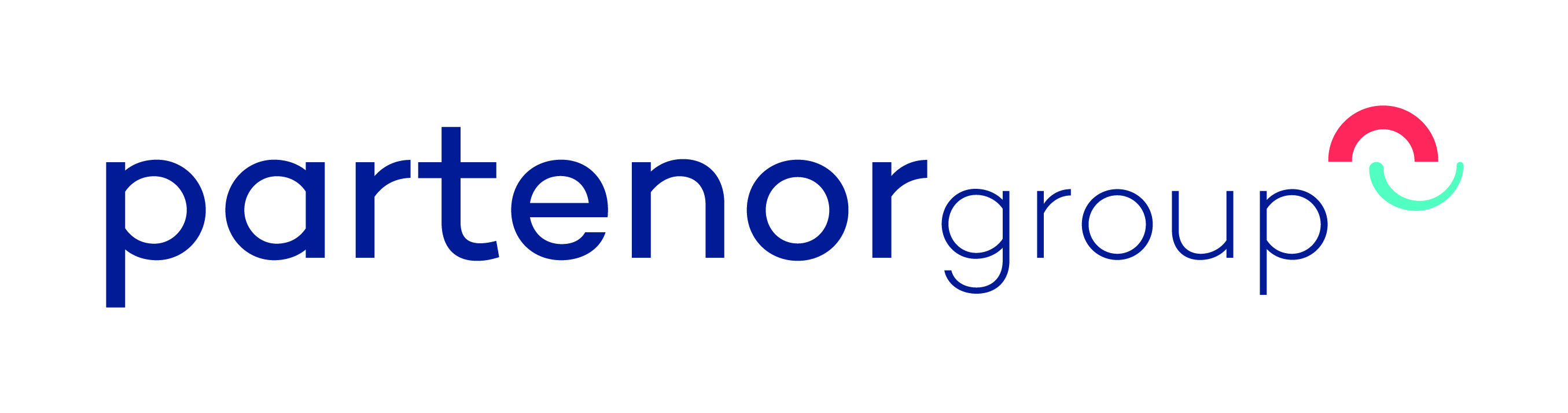 Fondé en 1991, PARTENOR Group est un acteur majeur dans le domaine du conseil en management et de l’innovation dans la transformation numérique des entreprises.Depuis 25 ans, nous collaborons avec les plus grandes organisations (public et privé) pour les guider dans toutes les étapes de leur transformation, de la réflexion à la réalisation. Nos 460 collaborateurs sont répartis en 3 branches complémentaires et un pôle innovation : -        SpinPart,  branche Conseil en Management, Organisation et Conduite du Changement ;-        StreamPart, branche Conseil SI et Projets Digitaux ;-        HitPart, branche Expertise IT et réalisation ; -        HiveLab, l’incubateur de jeunes entreprises innovantes, porte aujourd’hui StarClay, société experte en traitement de la donnée (Big Data, Data Viz, Analytics, Machine Learning).Dans le cadre de notre croissance et du renfort de notre équipe géomatique (comptant plus de 50 consultants), nous recherchons actuellement un(e) : 	Consultant Technique SIG FME (H/F)Les missions sont les suivantes :Analyse et conceptionDéveloppement, tests, mise en productionPilotage et suiviCompétences requises :Diplômé(e) Bac +5, vous justifiez de 3 ans d'expérience minimum dans les domaines suivants :Maitrise de la solution FME desktop et ServerSI  Géographiques (SIG)Doté(e) d'un bon relationnel et de pragmatisme, votre autonomie et vos qualités rédactionnelles vous permettront de réussir vos projets.Si vous êtes intéressé par notre opportunité, envoyez votre CV à adelestourbeillon@partenor.com